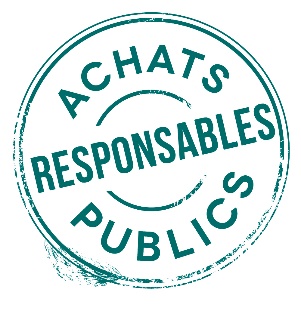 Charte pour des achats publics responsablesExplication du fonctionnement du canevas du plan d’actionsMai 2019 Ce document fait partie des outils développés dans le cadre de la Charte pour des achats publics responsables. Vous retrouverez ainsi les sections et actions proposées dans le guide explicatif. Si vous souhaitez aller plus loin, n’hésitez pas à contacter le helpdesk (marchespublics.responsables@spw.wallonie.be). Ce document a été pensé comme un canevas possible pour votre plan d’actions. Vous pouvez donc facilement ajouter/retirer des lignes pour les actions, y inscrire vos enjeux, effacer les tableaux contenant des  informations, ajouter des pages en copiant une des pages existantes, ajouter des textes explicatifs, copier les actions de la liste, etc. 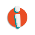 Si vous souhaitez illustrer votre plan, nous avons prévu plusieurs pictogrammes que vous pouvez ajouter dans le document. Ceux-ci sont téléchargeables sur la page dédiée à la Charte. Afin d’avoir une lecture rapide des politiques d’achat responsable, nous avons prévu trois catégories qui vous permettront aux lecteurs de connaître les actions déjà réalisées, les actions en cours de mise en œuvre et les actions à mettre en œuvre. Plan d’actions achats publics responsables Légende du plan d’actions Pourquoi adopter une politique d’achats responsables ? Les achats publics responsables représentent un levier conséquent pour influencer le développement de la région, ainsi que l’offre présente sur le marché vers un développement plus durable en réponse aux défis environnementaux, sociaux, éthiques et économiques de notre société.  Nos principaux enjeux ……..……….……………… ……………… ……………… Mai 2019 Les actions en résuméEnjeux 1 : ……..……….Actions réalisées  Actions en cours de mise en œuvre Actions à mettre en œuvre Enjeux 2 : ……..……….Actions réalisées  Actions en cours de mise en œuvre Actions à mettre en œuvre Enjeux 3 : ……..……….Actions réalisées  Actions en cours de mise en œuvre Actions à mettre en œuvre Actions générales liées à la démarche Actions réalisées  Actions en cours de mise en œuvre Actions à mettre en œuvre Liste des actions Actions liées à l’adoption et à la mise en œuvre générale de la Charte Mettre les achats publics responsables dans les priorités politiques Désigner un référent achats publics responsables Adopter un plan d’actions achats publics responsables Mettre à jour le plan d’actions achats publics responsables Consulter l’éco-conseiller ou le référent pour tous les marchés Former le personnel de manière continue aux achats publics responsablesFormer le personnel de nettoyage à l’utilisation écologique des produits de nettoyage et des accessoires de nettoyage tels que les microfibres.Mettre en capacité le personnel des achats Être membre du réseau des acheteurs publics responsables Contacter le helpdesk marchespublics.responsables@spw.wallonie.be pour intégrer des critères durables Professionnaliser l’achat au sein de la commune Partager la connaissance des outils entre le référent et les autres acheteurs Utiliser des outils pour intégrer des clauses ESE Actions liées à l’analyse et définition du besoin Analyser le besoin avant de rédiger un marché Faire un inventaire du matériel informatique acheté les 3 dernières années et du matériel en stock Faire un suivi annuel des fractions collectéesFaire un suivi du nombre de repas consommés Faire un suivi des commandes Faire un inventaire du papier acheté les trois dernières années Faire un inventaire des brochures imprimées et distribuées les 3 dernières années Mesurer la consommation d’électricité Faire un inventaire des meubles réutilisables et réparables Faire une étude d’aménagement des espaces verts en lien avec la biodiversité et la gestion écologique des espaces Faire une étude pour déterminer l’équilibre entre luminosité/ consommation énergétique des espaces de travailFaire une analyse des composants réutilisables dans le cadre de la rénovation d’un bâtimentFaire un plan de mobilité Actions liées au suivi de vos marchés Externaliser le contrôle des marchés de construction pour s’assurer du respect des prescriptions du cahier des charges Externaliser le contrôle des marchés de catering pour s’assurer du respect des prescriptions du cahier des charges Externaliser le contrôle des marchés d’entretien des espaces verts pour s’assurer du respect des prescriptions du cahier des charges S’assurer du respect des prescriptions du cahier des charges dans tous les marchés passés Prévoir des pénalités spéciales en cas de non-respect des prescriptions du cahier des chargesActions liées à la communication Communiquer les réussites en matière d’achats publics responsables Publier le plan d’actions Partager les bonnes pratiques Sensibiliser les acheteurs aux bénéfices des achats responsables Communiquer aux usagers sur les marchés qui les concernent Actions liées aux achats Identifier, pour les marchés passés en procédure négociée, les fournisseurs de produits biologiques, les entreprises d’économie sociale, les fournisseurs de produits et services durables, etc.  Acheter des cartouches d’encre remanufacturées Prévoir la réutilisation et recyclage du matériel informatique dans les marchés Prévoir une garantie de 3 ans pour le matériel informatiqueAcheter des imprimantes conformes aux critères du label Ange BleuAcheter des voitures avec un ecoscore de minimum 74Réduire de nombre de voitures de service 25% Remplacer 25% des voitures de service par des voitures électriques Prévoir la récupération des biens réutilisables par une entreprise d’économie socialeNe pas acheter de produit à usage unique Acheter des produits durables (bio, équitable et de saison) pour le catering Se fournir en thé et du café issus du commerce équitable Se fournir en boissons sucrées issues du commerce équitable et de l’agriculture biologique Se fournir en vins issus du commerce équitable ou de l’agriculture biologique Se fournir en poissons issus d’une pêche durable et non menacés Utiliser des produits de nettoyage conformes aux critères de l’Ecolabel européen. Se fournir en papier constitué de fibres 100% recyclées ou issues de forêts gérées durablement Prendre en compte des critères durables lors des impressions externalisées (avec encres végétales et sur du papier conforme aux critères de l’Ecolabel Européen ou du label Nordic Swan)Se procurer en électricité produite à 100% de sources d’énergies renouvelables et/ou cogénération à haut rendement Acheter tout nouvel éclairage LEDAcheter tout nouvel éclairage de type LED avec une classe énergétique A+ ou A++ et d’une durée de vie déclarée de minimum 15.000 heures (y compris dans les marchés des travaux d’entretien)Passer un marché de service d’éclairage Se fournir en vêtements de travail conformes aux critères du label Oeko-tex Recycler les vêtements de travail à la fin de leur vie Se fournir en t-shirts et polos en coton conformes aux critères du label GOTS.Se fournir en bics, marqueurs et crayons conformes aux critères du label NF Environnement ou être constitués de 50 % de matière recyclée et/ou constitué de bois non traité et issu de forêts gérées durablementSe fournir en les cahiers, enveloppes, fardes, boîtes d’archive en papier/carton constitués de 100 % de fibres recycléesSe fournir en blocs-notes, blocs à spirale et blocs agrafés constitués d’au moins 70% de fibres de papier recyclées ou constitués de fibres issues de forêts gérées durablementSe fournir en fardes et les boîtes à archives en carton constitué de 100% de fibres recycléesGérer durablement les espaces verts de la commune (sans espèces de la liste noire, compostage des déchets organiques, plantes ornementales adaptées aux conditions locales, parties des pelouses remplacées par des prairies fleuries)Acheter des peintures et vernis conformes aux critères de l’Ecolabel Européen Intégrer des clauses sociales dans tous les marchés de travaux dont le montant est supérieur à 1 000 000€ Intégrer des clauses de lutte contre le dumping social dans tous les marchés de travaux dont le montant est supérieur à 144 000€ Réserver un marché à une entreprise d’économie sociale Récupérer et/ou recycler les matériaux de bâtiments à rénover ou démolir Construire tout nouveau bâtiment selon des critères durables et/ou circulaires Réaliser des achats circulaires (vous pouvez pour cela participer au green deal achats circulaires). 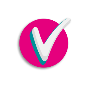 Déjà réalisée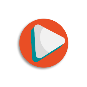 En cours de mise en œuvre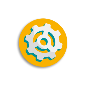 À mettre en œuvre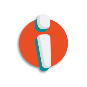 Vous pouvez faire le lien avec les enjeux et objectifs stratégiques définis lors de la réflexion autour de votre PST  Nombre d’actionsCe qu’on fait déjà ………Ce qui est en cours de mise en œuvre ………Ce qu’il faut encore mettre en œuvre ………Total………La cartographie des achats vous permettra de savoir ce que vous avez déjà réalisé ou non (cf guide du canevas). N’hésitez pas à ajouter dans les actions réalisées des politiques présentes dans votre commune en lien avec les achats publics responsables telles qu’être commune du commerce équitable, avoir adopté une charte contre le dumping social, etc. ………………………………….……………………………………….……………………………………….……………………………………….……………………………………….……………………………………….……………………………………….……………………………………….……………………………………….……………………………………….……………………………………….……………………………………….……………………………………….……………………………………….……………………………………….……Vous pouvez également décider de mettre l’accent sur certaines actions.  ………………………………….……………………………………….……………………………………….……………………………………….……………………………………….……………………………………….……………………………………….……………………………………….……………………………………….……………………………………….……………………………………….……………………………………….……………………………………….……………………………………….……………………………………….……………………………………….……………………………………….……………………………………….……………………………………….……………………………………….……………………………………….……………………………………….……………………………………….……………………………………….……………………………………….……………………………………….……………………………………….……………………………………….……………………………………….……………………………………….……………………………………….……………………………………….……………………………………….……………………………………….……………………………………….……………………………………….……Il est possible que certaines des actions ne soient pas faciles à intégrer dans vos enjeux/objectifs. Vous pouvez également créer des rubriques supplémentaires telles que celle-ci sur la démarche durable autour des achats. ………………………………….……………………………………….……………………………………….……………………………………….……………………………………….……………………………………….……………………………………….……………………………………….……………………………………….……………………………………….……………………………………….……………………………………….……………………………………….……………………………………….……………………………………….……Nous vous proposons une série d’actions (non exhaustives) à intégrer dans votre plan. Ces actions sont explicitées plus en détails dans le guide accompagnant le canevas.  